Jeanette Adang1918 – November 19, 1921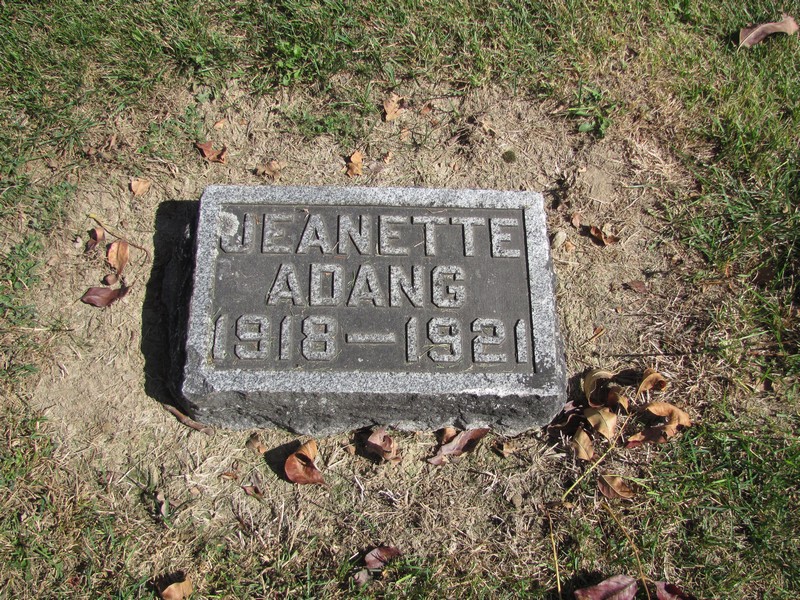 Photo by Jenna LangstonChild Dies of AppendicitisJeanette Adang, Aged 3 years, Succumbs at Hospital   Jeanette Adang, three year old daughter of Mr. and Mrs. Charles Adang, 2209 Winter Street, died at the Hope Methodist Hospital at 11 o’clock Saturday night after a three days’ illness with appendicitis. The child was taken to the hospital yesterday afternoon for an operation.   Surviving besides the parents are one brother, John, and a sister, Dorothy.    The body was taken to the Mungovan Undertaking Parlors and will be removed to the home this afternoon.News-Sentinel, Fort Wayne, IN; November 20, 1921, Page 21